Влада на Република Северна Македонија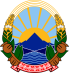 Министерство за транспорт и врскиДржавен инспекторат за градежништво и урбанизамМЕСЕЧЕН ПЛАН ЗА РАБОТА НА СЕКОЈ ИНСПЕКТОР ВО ДРЖАВЕН ИНСПЕКТОРАТ ЗА ГРАДЕЖНИШТВО И УРБАНИЗАМ ЗА МЕСЕЦ АВГУСТ, 2020 ГОДИНАПреглед на инспектори кои ќе вршат инспекциски надзор Организационата поставеност во Државниот инспекторат за градежништво и урбанизам е организирана во Сектор за инспекциски надзор од областа на градежништвото и урбанизмот во чии состав се две одделенија и тоа:Одделение за инспекциски надзор од областа на градежништвото во кое покрај Раководител- Виш инспектор има уште 3 (три) Советник градежни инспектори и Одделение за инспекциски надзор од областа на урбанизмот во чии состав има Раководител на одделение – Виш инспектор и 1 (еден) Советник урбанизтички инспектор. Бројот на инспектори со кој инспекторатот ја врши својата основна дејност е многу мал.Табела 1 Преглед на бројот на инспектори кои ќе вршат инспекциски надзор во месец    Август, 2020 година, по вид и звање:1.Преглед на очекувани неправилности и планирани инспекциски надзориСогласно Годишната програма за работа за 2020 година во  Месечниот план за работа за месец Август 2020 година во Државниот инспекторат за градежништво и урбанизам се планирани вкупно 11 (единаесет) инспекциски надзори од кои  6 (шест) редовни инспекциско надзори и 5 (пет) вонредни инспекциски надзори. Поделени по Одделенија/области  истите се распоредени и тоа:1.1 Во одделението за инспекциски надзор од областа на градежништвотоВо месечен план за месец Август, паанирани се 7 (седум) надзори од кои 4 (четири) редовни инспекциски надзори над работењето на ОГИ и 3  (три) вонредни инспекциски надзори над објекти од прва категорија по службена должност на територијата на РСМ, во овој месечен план инспекторатот нема предвидено контролни  инспекциски надзори.Акцент ќе се стави на почитување на роковите за отстранување на утврдените недостатоци и известување за постапувањето, како и самото постапување и целосно извршување на претходно донесените решенија на инспекторите. 	1.2 Во одделението за инспекциски надзор од областа на урбанизмотПланираните инспекциски надзори се согласно Годишниот план за 2020 година, за месец  Август опфатени се 4(четири) од кои  2(два) редовни инспекциски надзори над општини и планирани се  2 (два) вонредни надзора кои се по службена должност од информацискиот систем на Е-урбанизам. Табела 2. Преглед на вкупниот број на планирани неправилности и инспекциски надзори според вид во месец  Август  2020 година, по региони Временски распоред на планирани инспекциски надзориВо овој месечен план опфатени се сите надзори кои се планирани за месец  Август  2020 година, кои надзори  и неправилности се предвидени и планирани во согласност со Годишниот план за работа на Државниот инспекторат за градежништво и урбанизам за 2020 година бр.01-55/2 од 24.02.2020 година.Табела 3 Временски распоред на планираните редовни инспекциски надзори по инспекторза месец и субјекти на надзор за Август, 2020 годинаДел. Бр.Llokman LimaniДатум:в.д. ДиректорМесто:м.п.[Вид/Ниво-ЗвањеИнспектор за градежништвоИнспектор за урбанизамВкупноБ1 – генерален инспекторБ2 – главен инспекторБ3 – пом. главен инспекторБ4 – виш инспектор112В1 – советник инспектор 314В2 – самостоен инспекторВ3 –помошник инспекторВ4 – помлад инспекторВкупно426Ред.Бр.РегионНеправилностиНеправилностиРедовен надзор по коефициент на сложеностРедовен надзор по коефициент на сложеностРедовен надзор по коефициент на сложеностРедовен надзор по коефициент на сложеностРедовен надзор по коефициент на сложеностРедовен надзор по коефициент на сложеностРедовен надзор по коефициент на сложеностВонреден надзорКонтролен надзорВкупно надзориРед.Бр.РегионМесечен планСпоред Год. ПланQ1Q2Q3Q4Q5ВкупноВкупноВонреден надзорКонтролен надзорВкупно надзориВардарски  регион0010000110011Велес0002Градско0003Демир Капија0004Кавадарци11115Лозово0006Неготино0007Росоман0008Свети Николе0009Чашка000Источен регион00100001100110Берово00011Виница00012Делчево00013Зрновци00014Карбинци00015Кочани111116Македонска Каменица00017Пехчево00018Пробиштип00019Чешиново00020Штип000Југозападен регион00300003300321Вевчани00022Дебар111123Дебарца00024Кичево222225Македонски Брод00026Охрид00027Пласница00028Струга00029Центар Жупа000Југоисточен регион00000000010130Богданци001131Босилово00032Валандово00033Василево00034Гевгелија00035Дојран00036Конче00037Ново Село00038Радовиш00039Струмица000Пелагониски регион00100001100140Битола00041Демир Хисар00042Долнени00043Кривогаштани00044Крушево00045Могила00046Новаци111147Прилеп00048Ресен000Полошки регион11000000020249Боговиње00050Бревеница00051Врапчиште00052Гостивар001153Желино00054Јегуновце00055Маврово и Ростуша00056Теарце00057Тетово110011Североисточен регион00000000010158Кратово00059Крива Паланка00060Куманово001161Липково00062Ранковце00063Старо Нагоричане000Скопски регион00000000010164Аеродром00065Арачиново00066Бутел00067Гази Баба00068Ѓорче Петров00069Зелениково00070Илинден001171Карпош00072Кисела Вода00073Петровец00074Сарај00075Сопиште00076Студеничани0077Центар0078Чаир0079Чучер-Сандево0080Шуто Оризари00ВКУПНОВКУПНОВКУПНОВКУПНО1160000065011Име и презиме на инспекторИме и презиме на инспекторИме и презиме на инспекторИме и презиме на инспекторИме и презиме на инспекторБрој на лиценца на инспекторБрој на лиценца на инспекторБрој на лиценца на инспекторВиолета Анчевска ЃорѓиеваВиолета Анчевска ЃорѓиеваВиолета Анчевска ЃорѓиеваВиолета Анчевска ЃорѓиеваВиолета Анчевска Ѓорѓиева251610032516100325161003Ред. бројДатум на надзорКоеф. на сложеностШифра на законСубјект на надзорСубјект на надзорСубјект на надзорСубјект на надзорРед. бројДатум на надзорКоеф. на сложеностШифра на законНазивЕМБС или ЕДБСАдресаОпштина118.08.2020Q263По службена должност на територија на РСМ / Вонреден надзорТетово63227.08.2020Q163Општина Кичево/редовен надзорКичевоИме и презиме на инспекторИме и презиме на инспекторИме и презиме на инспекторИме и презиме на инспекторИме и презиме на инспекторБрој на лиценца на инспекторБрој на лиценца на инспекторБрој на лиценца на инспекторДушан ЈаневДушан ЈаневДушан ЈаневДушан ЈаневДушан Јанев25162001 25162001 25162001 Ред. бројДатум на надзорКоеф. на сложеностШифра на законСубјект на надзорСубјект на надзорСубјект на надзорСубјект на надзорРед. бројДатум на надзорКоеф. на сложеностШифра на законНазивЕМБС или ЕДБСАдресаОпштина125.08.2020Q163Општина Кочани/редовен надзорКочаниИме и презиме на инспектор Име и презиме на инспектор Име и презиме на инспектор Име и презиме на инспектор Име и презиме на инспектор Број на лиценца на инспекторБрој на лиценца на инспекторБрој на лиценца на инспекторЗлатко КаракашоскиЗлатко КаракашоскиЗлатко КаракашоскиЗлатко КаракашоскиЗлатко Каракашоски251620022516200225162002Ред. бројДатум на надзорКоеф. на сложеностШифра на законСубјект на надзорСубјект на надзорСубјект на надзорСубјект на надзорРед. бројДатум на надзорКоеф. на сложеностШифра на законНазивЕМБС или ЕДБСАдресаОпштина121.08.2020Q163Општина Новаци/редовен надзорНоваци227.08.2020Q263По службена должност на територија на РСМ / Вонреден надзорИлинденИме и презиме на инспекторИме и презиме на инспекторИме и презиме на инспекторИме и презиме на инспекторИме и презиме на инспекторБрој на лиценца на инспекторБрој на лиценца на инспекторБрој на лиценца на инспекторЗоранчо СамарџискиЗоранчо СамарџискиЗоранчо СамарџискиЗоранчо СамарџискиЗоранчо Самарџиски251610012516100125161001Ред. бројДатум на надзорКоеф. на сложеностШифра на законСубјект на надзорСубјект на надзорСубјект на надзорСубјект на надзорРед. бројДатум на надзорКоеф. на сложеностШифра на законНазивЕМБС или ЕДБСАдресаОпштина118.08.2020Q263По службена должност на територија на РСМ / Вонреден надзорТетово227.08.2020Q163Општина Кичево/редовен надзорКичевоИме и презиме на инспекторИме и презиме на инспекторИме и презиме на инспекторИме и презиме на инспекторИме и презиме на инспекторБрој на лиценца на инспекторБрој на лиценца на инспекторБрој на лиценца на инспекторКостел ШекуткоскиКостел ШекуткоскиКостел ШекуткоскиКостел ШекуткоскиКостел Шекуткоски251610022516100225161002Ред. бројДатум на надзорКоеф. на сложеностШифра на законСубјект на надзорСубјект на надзорСубјект на надзорСубјект на надзорРед. бројДатум на надзорКоеф. на сложеностШифра на законНазивЕМБС или ЕДБСАдресаОпштина106.08.2020Q262УППД / АУП вонреден/ГостиварГостивар227.08.2020Q162Општина Кичево/редовен надзорКичевоИме и презиме на инспекторИме и презиме на инспекторИме и презиме на инспекторИме и презиме на инспекторИме и презиме на инспекторБрој на лиценца на инспекторБрој на лиценца на инспекторБрој на лиценца на инспекторНаташа Мирошниченко ВелјаноскаНаташа Мирошниченко ВелјаноскаНаташа Мирошниченко ВелјаноскаНаташа Мирошниченко ВелјаноскаНаташа Мирошниченко Велјаноска261610012616100126161001Ред. бројДатум на надзорКоеф. на сложеностШифра на законСубјект на надзорСубјект на надзорСубјект на надзорСубјект на надзорРед. бројДатум на надзорКоеф. на сложеностШифра на законНазивЕМБС или ЕДБСАдресаОпштина112.08.2020Q262УППД / ЛУПД/вонреден/БогданциБогданци221.08.2020Q162Општина Кавадарци/редовен надзорКавадарци